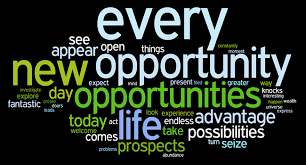 Upcoming Career Days:     Applications are in the Career Center2/15	 Elemental Technology 2/22	 Swift Advertising  3/1       Kaiser Career Day3/10     ZAPPROVED 314       Youth Career Expo 4/4       Motorsports/Mechanic4/19 	Aviation Career DayProvidence Career Highlights: 2/17 Respiratory Therapy2/24 Physician3/1 Diagnostics Imagining4/6 Nurse Practitioner/Physician Assistant4/26 Medical Assistant Register at: www.providenceoregon.org/schooloutreachInternships:Clinical research internship at OHSU (deadline 2/28):  OHSU is seeking high school students to apply for clinical-research internships in its Department of Surgery for the summer of 2017. For more information click here:http://www.portlandworkforcealliance.org/summer-internships-ohsu-department-of-surgery-seeking-high-school-students/Paid software internships at CDK Global: The Portland office of CDK Global intends to hire at least 10 high school interns for the summer of 2017, through a eight-week program called Code 2 Career. All eligible students are welcome, and they "strongly encourage women and underrepresented minorities to apply." Applications are due by 2/28 For more information, click here:http://www.portlandworkforcealliance.org/cdk-global-to-hire-10-portland-area-high-school-students-for-paid-summer-software-internship/- Your Street, Your Voice –this program will introduce you to the process of designing spaces and/or buildings, as well as the related people and professions involved in the process. Topics of density, gentrification, community context, and design sensitivity will be discussed, allowing participants to better understand how a space can impact a community. apps due 3/15 http://www.thecenterpdx.org/welead-afterschool-program/- Mindfulness for a Healthy Community – This is an 8-week training that meets once a week on Tuesdays from 6:30-8:00, April 11-May 30, 2017 to learn tools for practicing mindfulness. Mindfulness involves paying attention, on purpose, in the present moment and can be cultivated through both formal and informal practices. Mindfulness practice is helpful for bringing balance to mind and body, as well as helping us cope with unconscious thoughts, feelings, and behaviors that can undermine our emotional, physical, social, and spiritual health.apps due 4/1 http://www.thecenterpdx.org/life-skills/Construction Camp  This is a paid internship for students between Jr & Sr years. Students must have a minimum 2.0 GPA and be able to work 5 days a week – 8 hours per day for 8 weeks.  Applications are in the Career Center and due by 4/5 . Army Educational Outreach Program (AEOP):  This program offers an opportunity to for students the gain experience in cutting-edge research.  Students who enter the program can earn a $3,000 stipend.  Contact: Ms. ReShockie Smith at reshockie.r.smith.ctr@mail.mil or call 919-549-4339 Employment: Marquis Companies  is hiring for Personal Care Aids ( no training required).  Certified Nursing Assistant(Certification                                                                    	required) call 972-206-2307 to applyOther Opportunities:Teens Work Program:Gain skills that will help you get a job.  Monthly workshops in the career center.Resume Building workshopMock InterviewsDigital Profile (social networking)Filling out an application and landing the positionsFood Handler’s Card ( Based on interest)Next meeting 2/19 during flexEngineering Day February 22	Applications are in the Career CenterE-Week: Thursday, February 23, 2017 at the Doubletree Hotel, Lloyd Center, in Portland.  E-Week Schedule Consists of Two Parts: Afternoon Program (Main Event – All Invited) and Morning Program (Special Event – Targeted Audience & Limited Space)Each Student/Representative MUST Register and Receive Confirmation for the Afternoon Program to attend, and you must ALSO Register and Receive Confirmation if you choose to attend the Morning Program! To Register: Visit www.oregonengineersweek.orgGRUNT: we are now accepting applications  for the GRUNT program!  GRUNT (Green spaces Restoration & Urban Naturalist Team) is a volunteer environmental science and job skills program that connects youth to nature and environmental careers.   During our 10 Saturday sessions, participants go on exciting environmental adventures, conduct real scientific research and try out 5 different environmental jobs.   All successful GRUNT graduates are guaranteed paid summer work with the Youth Conservation Crew or Nature Day Camp. Application is due by 2/17. Applications are in the Career CenterEagle Program 2017The EAGLE Program educates students to all aspects of golf course operation. Qualified students are paid an hourly wage, and have a mentor who monitors their progress. Only sophomores are eligible to apply for this two-year program. Students who are selected for the program work in the clubhouse or on the golf course at minimum wage. All participants are required to work full time during the summer. The deadline for applications is 4/7. Interested parties in the EAGLE Program, should contact Carolyn Lee at carolyn.lee@portlandoregon.gov or 503-823-5076. Apprenticeship Openings:For graduating seniors, apprenticeship can be an excellent opportunity to enter the workforce.Most of these programs are affiliated with local community colleges and the classes apprentices take apply to an Associate's Degree.Sign MakingPaintingIronworkerPlumberDrywallRooferSee the Career Center for more information